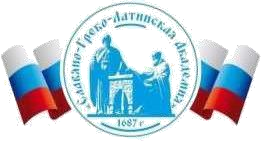 Автономная Некоммерческая Организация Высшего Образования«Славяно-Греко-Латинская Академия»Аннотация к рабочей программе дисциплиныБ1.О.14 Корпоративные порталыБ1.О.14 Корпоративные порталыСОГЛАСОВАНОДиректор Института _______________________,кандидат философских наук_______________________Одобрено:Решением Ученого Советаот «22» апреля 2022 г. протокол № 5УТВЕРЖДАЮРектор АНО ВО «СГЛА»_______________ Храмешин С.Н.Направление подготовки38.03.02 МенеджментНаправленность (профиль)Управление бизнесомКафедрамеждународных отношений и социально-экономических наукФорма обученияГод начала обученияОчная2022Реализуется в семестре5 курс 3Наименование дисциплиныБ1.О.14 Корпоративные порталыКраткое содержаниеКорпоративный портал современной компании. Классификация корпоративных порталов. Технологии реализации корпоративных порталов. Системы управления контентом (Content Management System — CMS). Основные этапы создания корпоративных порталов. Программный интерфейс корпоративного портала. Информационная безопасность корпоративных порталов. Создание прототипа корпоративного портала.Результаты освоения дисциплиныРеализует подходы управления процессами создания и использования продуктов и услуг в сфере информационнокоммуникационных технологий, в том числе разработки алгоритмов и программ для их практической реализации.Трудоемкость, з.е.3Форма отчетностиЗачет с оценкойПеречень основной и дополнительной литературы, необходимой для освоения дисциплины (модуля)Перечень основной и дополнительной литературы, необходимой для освоения дисциплины (модуля)Основная литератураСычев, А.В. Перспективные технологии и языки веб-разработки /А.В. Сычев. - 2-е изд., испр. - М.: Национальный Открытый Университет «ИНТУИТ», 2016. - 494 с.: ил. ; То же [Электронный ресурс]. - URL://biblioclub.ru/index.php?page=book&id=429078Гениатулина, Е.В. CMS – системы управления контентом: учебное пособие / Е.В. Гениатулина; Министерство образования и науки Российской Федерации, Новосибирский государственный технический университет. - Новосибирск: НГТУ, 2015. - 63 с.: ил. Библиогр. в кн. - ISBN 978-5-7782-2696-8 ; То же [Электронный ресурс]. - URL://biblioclub.ru/index.php?page=book&id=438332Матяш, С.А. Корпоративные информационные системы: учебноепособие / С.А. Матяш. - М.; Берлин: Директ-Медиа, 2015. - 471 с.: ил., схем., табл. - Библиогр.: с. 458-467. - ISBN 978-5-4475-6085-0; То же [Электронный ресурс]. - URL://biblioclub.ru/index.php? page=book&id=435245 Дополнительная литература1. Бедердинова, О.И. Информационные технологии общего назначения: учебное пособие / О.И. Бедердинова, Ю.А. Водовозова; Федеральное государственное автономное образовательное учреждение высшего профессионального образования «Северный (Арктический) федеральный университет имени М.В. Ломоносова»,Министерство образования и науки Российской Федерации. -Архангельск: САФУ, 2015. - 84 с.: ил. - Библиогр. в кн. - ISBN 978-5-261-01077-7 ; То же [Электронный ресурс]. URL://biblioclub.ru/index.php?page=book&id=4362882.  Информационные Web-технологии / Ю. Громов, О.Г. Иванова, Н.Г. Шахов, В.Г. Однолько; Министерство образования и науки Российской Федерации, Федеральное государственное бюджетное образовательное учреждение высшего профессионального образования «Тамбовский государственный технический университет». - Тамбов: Издательство ФГБОУ ВПО «ТГТУ», 2014. 96 с.: ил. - Библиогр. в кн. - ISBN 978-5-8265-1365-1 ; То же [Электронный ресурс]. - URL://biblioclub.ru/index.php? page=book&id=277935